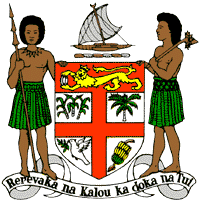 PERMANENT MISSION OF THE REPUBLIC OF FIJI TO THE UNITED NATIONSOFFICE AND OTHER INTERNATIONAL ORGANISATIONS AT GENEVA40TH SESSION OF THE UPR WORKING GROUP REPUBLIC OF SUDANFiji welcomes the delegation of the Republic of Sudan and commends it for the implementation of the recommendations from its previous cycle. Fiji also congratulates the Government for its recent ratification and accession of the Convention against Torture and the Convention for the Protection of All Persons from Enforced Disappearances, respectively. This speaks to the Government's continued commitment to the protection and promotion of human rights of its people. Fiji offers the following recommendations:Intensify efforts to develop and strengthen the necessary legislative frameworks that address cross-sectoral environmental challenges, including climate change and disaster risk reduction frameworks.Intensify efforts towards ratifying the Convention on the Elimination of All Forms of Discrimination against Women. Strengthen efforts to eliminate discrimination and violence based on sexual orientation and gender identity, actual or perceived, in compliance with its human rights obligations. We wish the Republic of Sudan a successful review.  